ԿԱՊԱՆ ՀԱՄԱՅՆՔԻ ՂԵԿԱՎԱՐ ԳԵՎՈՐԳ ՓԱՐՍՅԱՆԻ ՇՆՈՐՀԱՎՈՐԱՆՔԸ ՈՒՍԱՆՈՂՆԵՐԻ ՄԻՋԱԶԳԱՅԻՆ ՕՐՎԱ ԿԱՊԱԿՑՈՒԹՅԱՄԲՍիրելի՛ ուսանողներ 
1946 թվականից առայսօր նոյեմբերի 17-ին առաջադեմ մարդկությունը տոնում է Ուսանողության միջազգային օրը:
Առանց ուսանողների, առանց ակտիվ երիտասարդների դժվար է առաջընթաց ակնկալել: Ուսանողներն են հասարակական ու քաղաքական իրադարձությունների կիզակետում: Ձեզանից յուրաքանչյուրի սրտացավությամբ, հայրենասիրությամբ ու նվիրվածությամբ է պայմանավորված մեր վաղվա օրվա հաղթանակները: 
Առանձնակի բարեմաղթանքի խոսքեր եմ ուզում հղել ուսանող-զինվորներին, նրանց, ովքեր այսօր զորամասերում ու խրամատներում իրենց պարտք են կատարում, տեր են կանգնում հող հայրենիին: 
Ինչպիսին կլինի մեր երկիրը տարիներ հետո, ինչպիսին ենք ուզում տեսնել մեր վաղվա օրը, մեր երեխաների ապագան կախված է այսօրվա մեր որոշումներից, նախընտրած ուղուց, մեր գիտելիքներից, հայրենիքի հանդեպ պարտքի զգացումից: 
Սիրելի՛ ուսանողներ
Եղեք լավատես ու եռանդուն , ձեր ձգտումներում, երազանքներում ու նպատակներում եղեք ազնիվ, համառ ու հաստատակամ: 
Ձեզ տրվել է բացառիկ հնարավորություն՝ դառնալու բարեկեցիկ ու երջանիկ Հայաստան կերտողներից մեկն ու լիահույս եմ, որ նորարարական մտածողությամբ, թարմ գաղափարներով, խնդիրների ինքնատիպ լուծումներով , ազգային արժեքների հանդեպ ընդգծված հարգանքով հասնելու ենք մեր նպատակներին: 
Ուսանողության տարիներին ձեր նախընտրած մասնագիտության մեջ դարձեք լավագույնը, դարձեք արհեստավարժ ու պահանջված մասնագետ: Լիարժեք օգտագործեք այս ժամանակահատվածը գիտելիքներ ձեռքբերելու, փորձ կուտակելու, մարդկային հարաբերություններում բարոյական ճիշտ նկարագիր ունենալու համար: 
Կրկին շնորհավորում եմ ու մաղթում միայն հաջողություններ: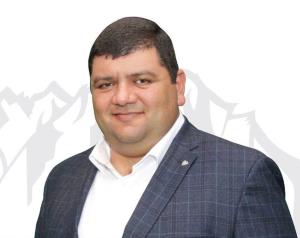 